датапредметд/зПонедельник27.04.2020Математика№ 1303, 1314Понедельник27.04.2020Русский яз.П.75 «Условное наклонение глагола»  - правила наизусть, Упр.681,683Понедельник27.04.2020историяПараграф 24, вопрос 1, 2, Думаем, сравниваем, размышляем 1 (по желанию). В старом учебнике это параграф 22 вопросы те же.Понедельник27.04.2020литератураСтр.259-265Понедельник27.04.2020изоПейзаж - большой мир.  Путешествие в подводный мир.(рисунок)Вторник28.04.2020Математика№ 1408Вторник28.04.2020географияпар.55 (старый) повторить пар.10-13. Географические координаты.Вторник28.04.2020 история Параграф 24, вопрос 4, 6, Думаем, сравниваем, размышляем 2 (по желанию).В старом учебнике это параграф 22 вопросы те же.Вторник28.04.2020литератураСтр. 265 (3 )вопрос письменноВторник28.04.2020Англ.яз.Учебник, у.2. с.117Среда29.04.2020ТехнологияТема «Творческий проект» Закончите  изготовление своего изделия, которое вы выбрали.   Вышлите фотографию вашего готового изделия. Если вы уже высылали такое фото, дублировать не надо.  В тетради напишите идеи – что вы могли бы еще изготовить в этой технике (или в виде чего вы могли бы изготовить свое изделие). Посмотрите примеры в фото, что располагаются ниже.  Обратите внимание, как соотносятся названия творческих проектов и сами идеи. Если в названии проекта  отображена только техника, то  в идеях пишутся разные изделия. Если в   названии проекта отображено само изделие, то в идеях пишутся разные виды (формы, цвет, размер) этого изделия. Среди идей обязательно должно быть ваше готовое изделие. Вышлите еще одно фото с записями из тетради (идеи)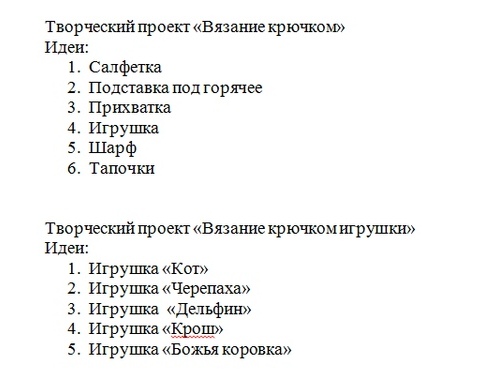 Фото высылайте в ВК личным сообщением.Среда29.04.2020Русский яз.П.75 Развитие речи  Упр.685 (задания 5,6)Среда29.04.2020Математика№ 1347(2)Среда29.04.2020обществознание Параграф 10 вопросы 1- 3 Проверим себя.Четверг30.04.2020литератураСтр. 265 (4 )вопрос письменноЧетверг30.04.2020Русский яз.П.76 «Повелительное наклонение глагола» Правила на стр.125-126 наизусть, упр.689Четверг30.04.2020ОБЖНайти в сети ИНТЕРНЕТ сообщение «Как оказать первую помощь при укусах насекомых»Четверг30.04.2020Математика№ 1356 (13,14,15)